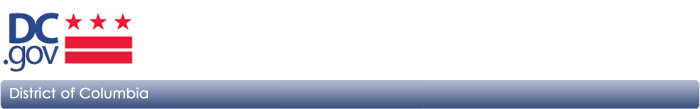 March 2018 Office of Disability Rights NewsletterDistrict of Columbia sent this bulletin at 03/08/2018 03:35 PM EST Powered by 
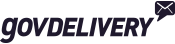 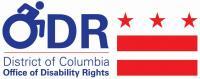 Questions? Contact Us

SUBSCRIBER SERVICES: 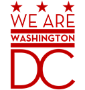 Manage Preferences  |  Unsubscribe  |  Help